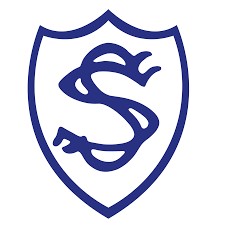 The Shrubbery School Pupil Destinations for September 2021Number of Children Destination  4Arthur Terry School 2 Bishop Vesey’s Grammar School 1Denstone Independent Boarding School 1King Edwards VI Handsworth Grammar School 1Lichfield Cathedral Independent School 2Plantsbrook School 1Queen Mary’s Grammar School, Walsall 7Sutton Coldfield Grammar School for Girls 1 St Georges Independent School 